Работа на конкурс «Моя будущая профессия».Работу выполнил Липкин Денис, обучающийся 5 класса ГБОУ РК «Школа-интернат № 18 под руководством воспитателя Амосовой Екатерины АнатольевныНазвание «Повар»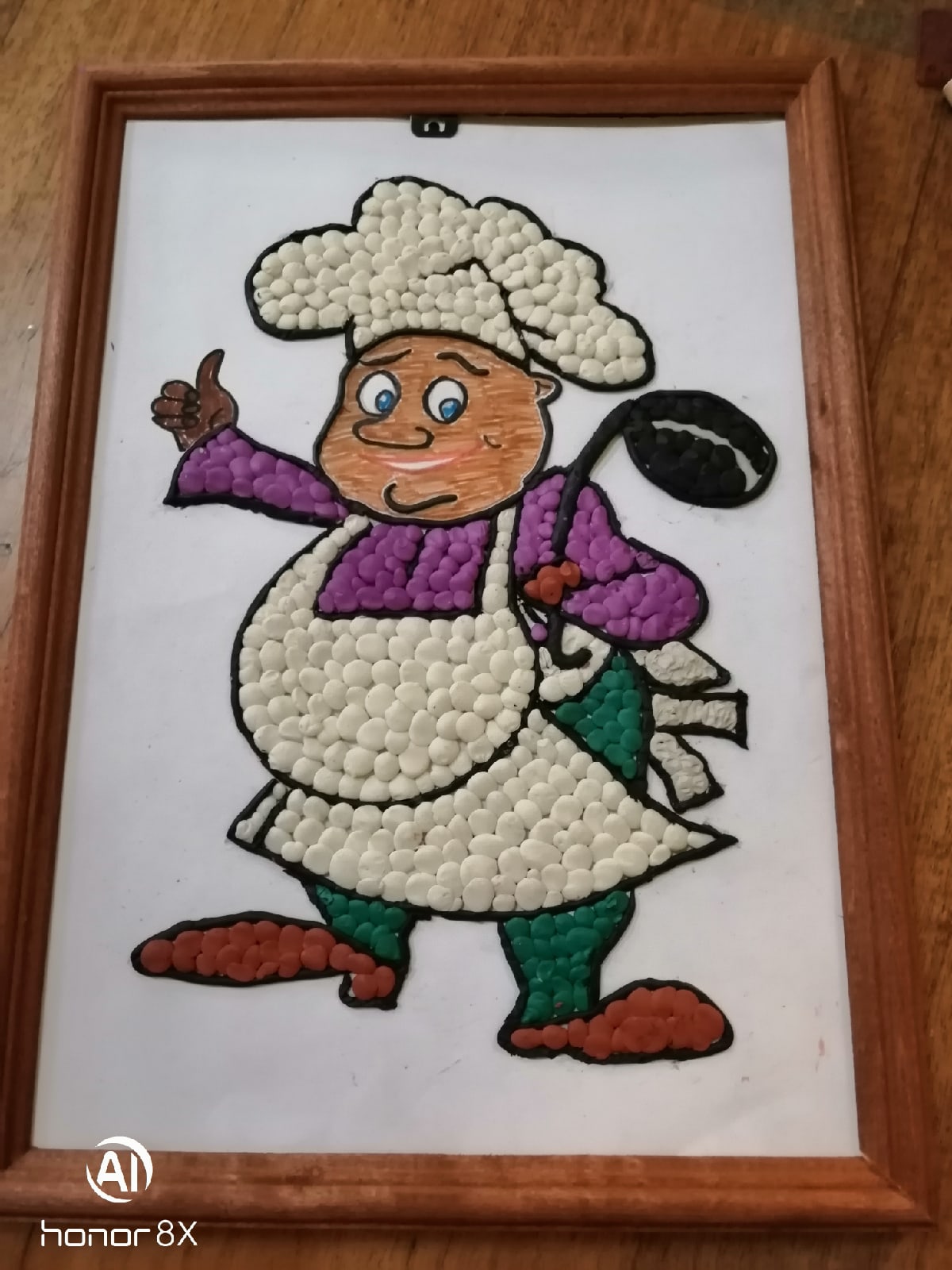 